7. Setkání v knihovně 5. 4. 2023 (štěňata), 13. 4. 2023 (koťata) – téma: Zvířátka a fantaziePři sedmém setkání si děti s paní knihovnicí četly z knihy „Mám v posteli mrože“ od Flood Ciara a vyzkoušely si spát třeba jako žirafa nebo velbloud.Co už děti vědí a umí:Vypráví příběh podle obrázků ve spolupráci s paní knihovnicí.Vymýšlí různá řešení problému.Poznají mrože v knihách, umí ho vyhledat a sestaví ho z papíru.Napodobí spící polohu některých zvířat.Mají rády práci s knihou, umí spolupracovat a samostatně sdělovat vlastní myšlenky.Následné aktivity v mateřské škole- tvoření postýlek z klacíků a fantazijní kreslení, kresba mrože, skládání mrože z papíru (vystřihování, lepení).Ukázky dětských prací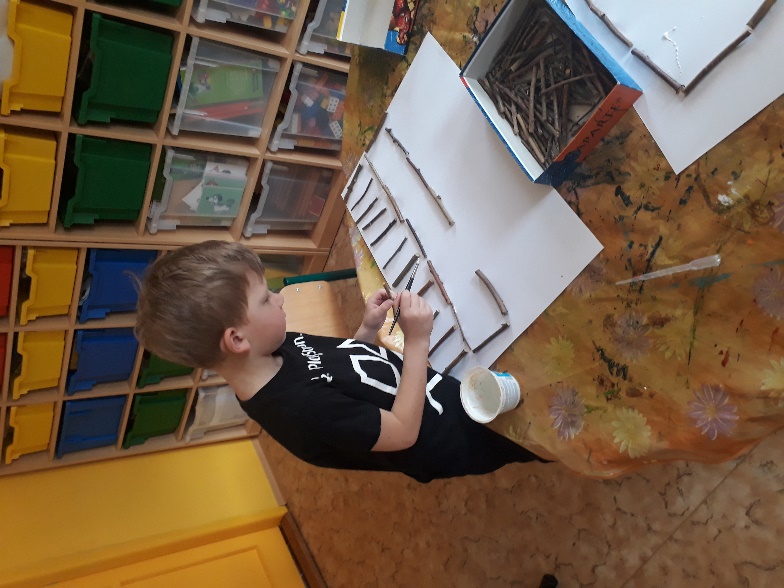 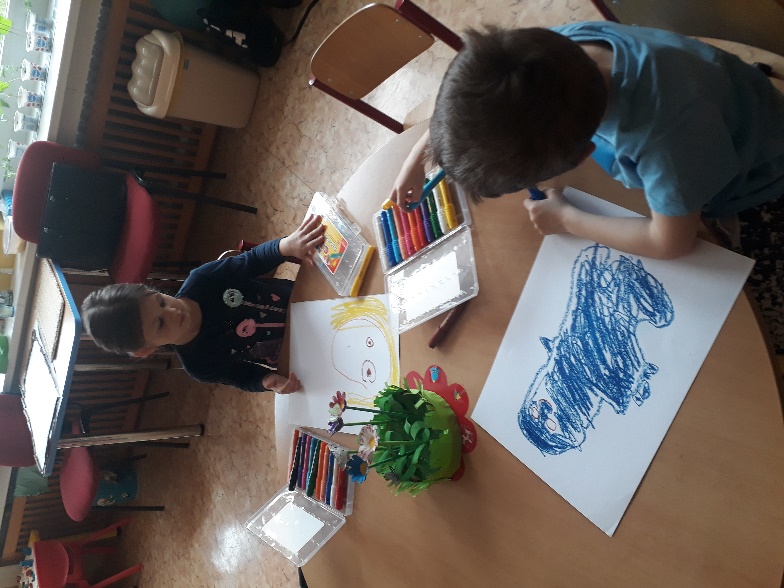 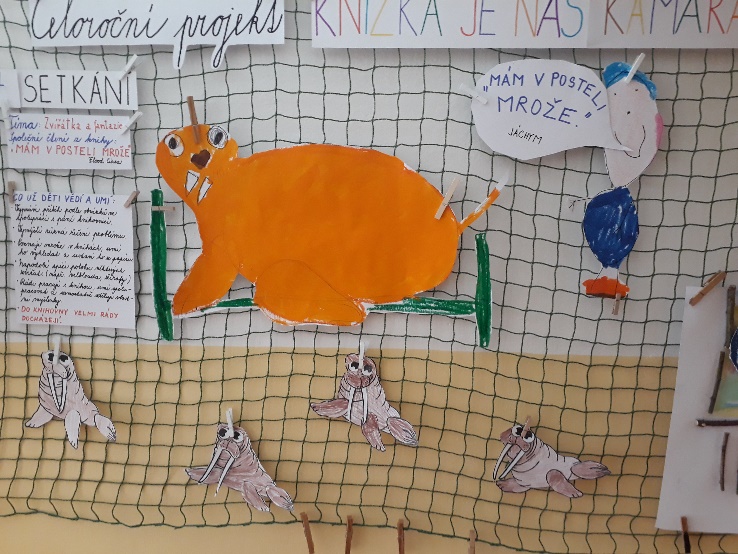 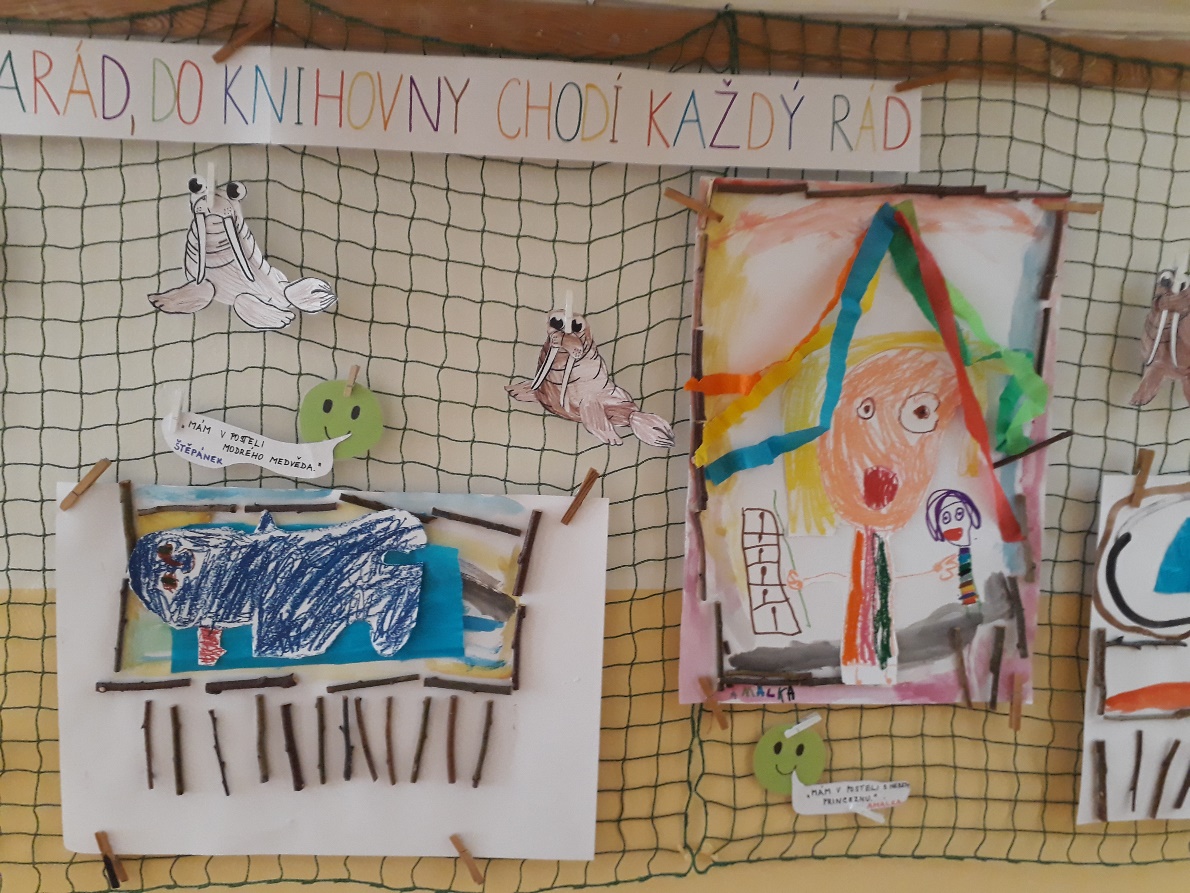 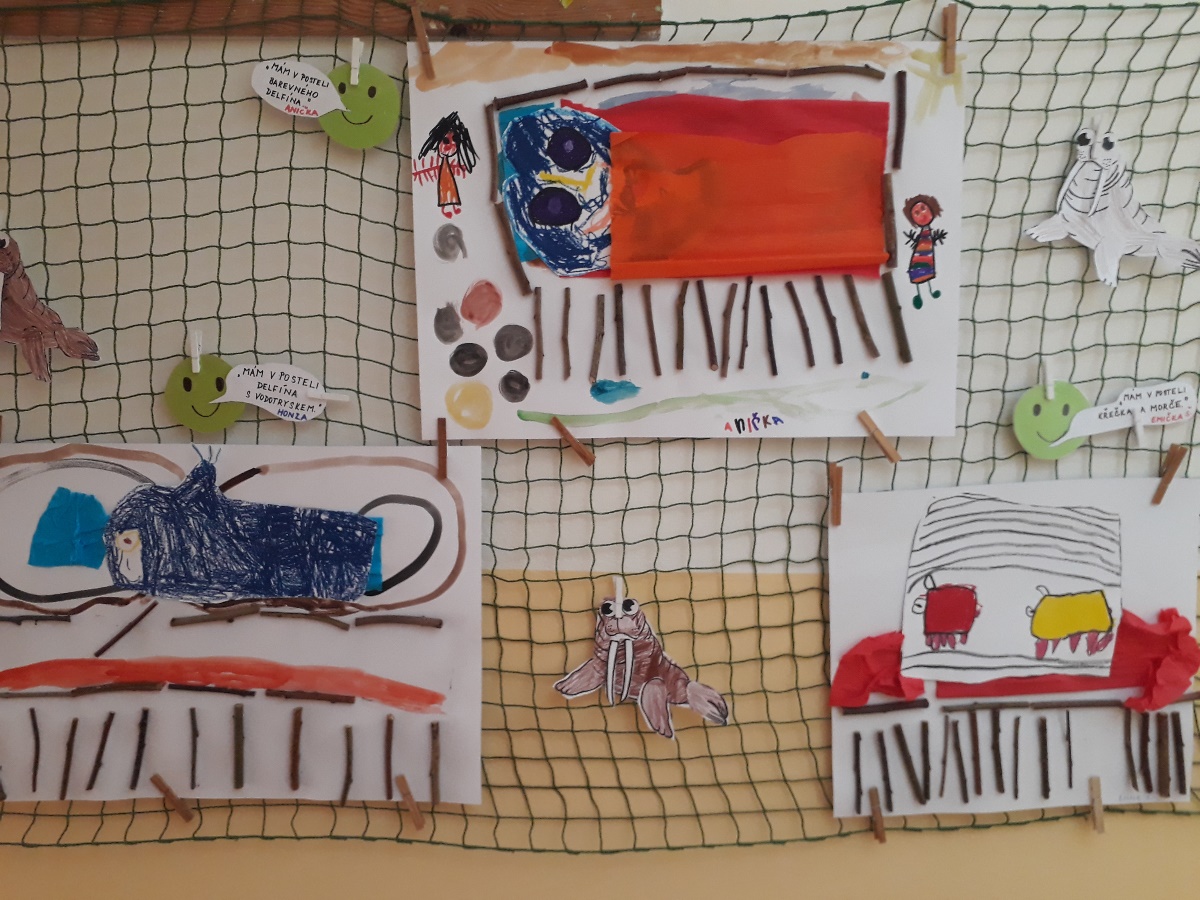 